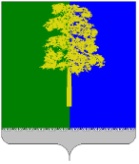 Муниципальное образование Кондинский районХанты-Мансийского автономного округа – ЮгрыАДМИНИСТРАЦИЯ КОНДИНСКОГО РАЙОНАПОСТАНОВЛЕНИЕВ соответствии с федеральными законами от 23 ноября 1995 года 
№ 174-ФЗ «Об экологической экспертизе», от 06 октября 2003 года № 131-ФЗ «Об общих принципах организации местного самоуправления в Российской Федерации, статьей 13 Федерального закона от 10 января 2002 года № 7-ФЗ «Об охране окружающей среды», руководствуясь приказом Министерства природных ресурсов и экологии Российской Федерации от 01 декабря 2020 года № 999 «Об утверждении требований к материалам оценки воздействия 
на окружающую среду», администрация Кондинского района постановляет: 1. Внести в постановление администрации Кондинского района 
от 10 октября 2023 года № 1078 «Об организации общественных обсуждений» следующее изменение:Приложение 1 к постановлению изложить в новой редакции (приложение).2. Обнародовать постановление в соответствии с решением Думы Кондинского района от 27 февраля 2017 года № 215 «Об утверждении Порядка опубликования (обнародования) муниципальных правовых актов и другой официальной информации органов местного самоуправления муниципального образования Кондинский район» и разместить на официальном сайте органов местного самоуправления Кондинского района Ханты-Мансийского автономного округа – Югры. са/Банк документов/Постановления 2023Приложениек постановлению администрации районаот 13.11.2023 № 1202Перечень мероприятий, проводимых в рамках общественных обсуждений, и лиц, ответственных за их проведениеот 13 ноября 2023 года№ 1202пгт. МеждуреченскийО внесении изменения в постановлениеадминистрации Кондинского районаот 10 октября 2023 года № 1078 «Об организации проведенияобщественных обсуждений»Глава районаА.А.Мухин№МероприятиеМесто проведенияСрок проведенияОтветственное лицо1.Публикация постановления администрации Кондинского района «Об организации проведенияобщественных обсуждений»Официальный сайт органов местного самоуправления Кондинского района Ханты-Мансийского автономного округа – Югры1 рабочий деньСтруктурные подразделения администрации Кондинского района2.Публикация технического задания на проведение оценки воздействия на окружающую среду объекта, уведомления о проведении общественных обсуждений, проектной документации с входящими в ее состав материалов оценки воздействия на окружающую средуОфициальный сайт органов местного самоуправления Кондинского района Ханты-Мансийского автономного округа – Югры, раздел «Общественное обсуждение»19 октября 2023 года(не менее чем за 3 календарных дня до начала общественных обсуждений)Управление по природным ресурсам и экологии администрации Кондинского района3.Даты начала и окончания проведения общественных обсуждений-с 23 октября по 23 ноября 2023 года-4.Оформление протокола общественных обсуждений-с 24 по 30 ноября 2023 года (5 рабочих дней после окончания срока проведения общественных обсуждений)Управление по природным ресурсам и экологии администрации Кондинского района5.Прием письменных предложений и замечаний от участников общественных обсуждений по предмету общественных обсужденийАдминистрации Кондинского района, ул. Титова, 26, каб. 211,пгт. Междуреченский с 23 октября по 03 декабря 2023 годаУправление по природным ресурсам и экологии администрации Кондинского района